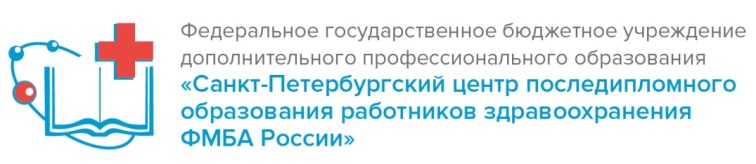 Учебный план дополнительной профессиональной программы 
повышения квалификации «Психология управления»№ п/пНаименование модулейКоличество учебных часовКоличество учебных часовКоличество учебных часов№ п/пНаименование модулейВсегов том числев том числе№ п/пНаименование модулейВсегоТеория 
 (очно или дистанционно)ПрактикаПсихолого-социальные коммуникации в профессиональной  деятельности. Основы биомедицинской этики и конфликтологии Методы разрешения производственных конфликтов862Информационные коммуникации в профессиональной деятельности844Психология управления. Мотивация персонала. Имидж медицинской организации. Лидерство 844Организация обучения и развития среднего медицинского персонала. Дополнительное профессиональное образование642Итоговая аттестация 660Итого362412